WINNEBAGO COUNTY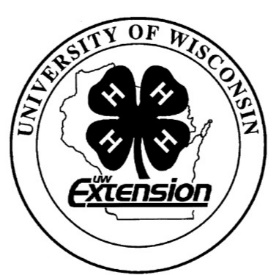 FRUITS PROJECT RECORD FOR 20 _Explain skills, techniques, and/or tools learned or improved this year.Ways You Received Help This Year Include:(check all that apply)Exhibits in This Project:Item	Placing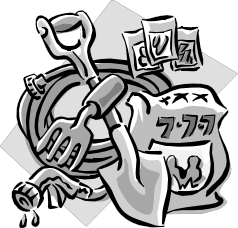 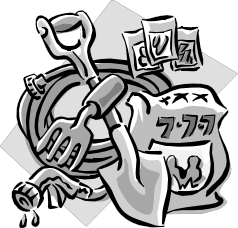 (additional page may be added)INDIVIDUAL RECORD(Attach a drawing of your fruit garden, you may also include a picture on additional page.) Include garden dimensions, varieties and placement of plants.Expenses:Seeds (describe)	Total  $  	What do you enjoy most about the project?Plants (describe)	Total  $  	Other Plants Trees, Bushes   Total  $  	 Total  $  	 Total  $  	What do you enjoy least about the project?List at least 2 fruit industry related careers that you can identify.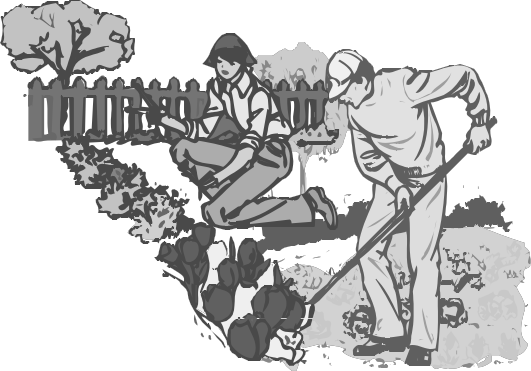 Are you interested in a career related to the fruit industry?Yes_ 	 No_ 	 Maybe_ 	Project Worth StatementHas this project been worthwhile to you? Why or why not?Revised 11/2006Things I plan to do and learn this year in this project are: (complete this box between Jan. 1 — May 1)Check When DoneAttended project training offered by my clubAttended project training offered at the county levelAttended project training offered at District or State LevelGuidance from 4-H Leader/4-H ClubGuidance from Parent/Guardian/Other AdultReading and use of 4-H project guidesReading and use of literature, books, audio visual resourcesOwn knowledgeHelp from friends/other youthOther (describe)FertilizerOther (describe)Total$  	Total$  	Total$  	Total$  	Total$  	